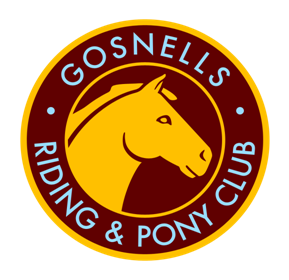 Entries Close May 21st 2023 or when classes are full. Gates Open 6.30am. Show Jumping Courses open for walking 8.30am, starting 9am and between heights.Dressage Tests starting 8.30am. Novelties are PCAWA riders only and start at 9.30am.A helper is required per horse, limited self-help available, please contact us at gosnellsponyclub@gmail.com to arrange.Information & Rules (please read carefully): $10 Ground Fee per horse is required. $10 First Aid levy required for all ridersPlacings for PCWA classes will be awarded in the following age groups:12 years & Under13 – 16 years17 – 24 years25 years & over.Placings for EA classes will be awarded in the following categories;	Junior 17 years & under	Senior 18 years & overRefunds:A refund of entry will only be provided less $10 administration fee with submission of a veterinary or doctor’s certificate within 7 days of completion of the event. Membership:All riders will be required to present proof of membership/insurance on registration. Pony Club day insurance is available via the pony club Justgo website.EA competitors are welcome, be sure to enter the correct class and note you will be required to sign a waiver and pay the EA Levy on the day. To ride in PCWA classes, riders must be financially ordinary or associate members of an affiliated pony club.To ride in Open Classes, riders must be 18yrs+ and hold PCWA open rider membership, mounted coach, mounted adult supporter or affiliate rider membership with a PCWA affiliated club or hold a competition licence with PCWA.Helpers:All riders are required to nominate one helper per horse. There is limited self-help available and only when organised with event organisers prior to entry. Failure to provide a helper will result in elimination from competition. Riders must not nominate another rider as their helper.Gear Checking/ Presentation:Formal PC uniform and presentation is required. Horses must be presented formally as per PCWA gear checking for PCWA dressage and show jumping. Open riders must ride in attire as outlined in PCWA Gear Checking manual as per Open Rider requirements. Horses must be presented formally as per PCWA gear checking for PCWA dressage and show jumping. PCWA gear checking rules will be enforced. EA riders must have tagged helmets.Body protectors are recommended to be worn for show jumping classes. Horses are required to wear a bridle number on both sides.General:No stallions permitted on grounds. No dogs allowed on the grounds.Limited yards are available to use on a first in best dressed basis. A canteen will be available. No rider under 18 years of age is to be left on the grounds without a parent/guardian. Please remove your hay and manure from the grounds. Do NOT leave at base of trees THANK YOU!Gosnells Riding & Pony club retains the right to:Cancel any class or event.Change the program at any time or reschedule any event.Alter the advertised times.Refuse any entry with or without stating the reason. Show JumpingCombinations can only compete at 2 consecutive heights.Horses may only enter 2 rounds. Formal PC uniform and presentation is required. Horses must be presented formally as per PCWA gear checking for PCWA show jumping. Open riders must ride in attire as outlined in PCWA Gear Checking manual as per Open Rider requirements. Horses must be presented formally as per PCWA gear checking for PCWA show jumping. PCWA gear checking rules will be enforced. EA rules apply for EA competitors including tagged helmets.Body protectors are recommended to be worn for show jumping classes. Dressage  You may only enter and compete in two consecutive levels e.g. Preparatory/Preliminary, Preliminary/Novice, Novice/Elementary.Each horse may enter and compete in no more than 2 tests on the day. Formal PC uniform and presentation is required. Horses must be presented formally as per PCWA gear checking for PCWA dressage. Open riders must ride in attire as outlined in PCWA Gear Checking manual as per Open Rider requirements. Horses must be presented formally as per PCWA gear checking for PCWA dressage. PCWA gear checking rules will be enforced. EA competitors to have helmets tagged.Series Scoring   Series winners and Runners Up will be awarded in the follow categories:PCAWA Riders – 						EA Riders –12 years & Under						Junior 17 years & under13 – 16 years							Senior 18 years & over	17 – 24 years						25 years & over						Points will be accumulated across both events of the series as follows: 1st = 6pts2nd = 5pts3rd = 4pts4th = 3pts5th = 2pts6th = 1ptNeither the organising committee of any event to which these rules apply nor Pony Club Western Australia accepts any liability for any accident, damage, injury or illness to horses, riders, ground, spectators or any other person or property whatsoever.Main ArenaOPTIMUM TIME:Poles30cm45cmAM7:60cm70cm80cm95cmOPTIMUM TIME:Poles30cm45cmAM7:60cm70cm80cm95cmOPTIMUM TIME:Poles30cm45cmAM7:60cm70cm80cm95cmOPTIMUM TIME:Poles30cm45cmAM7:60cm70cm80cm95cmArena 1 – Undercover ArenaNovice 2.2Elementary 3.2Novice 2.2Elementary 3.2Novice 2.2Elementary 3.2Arena 2 – Enclosed Sand ArenaEncouragement leadline testPreparatory 2Preliminary 1.2